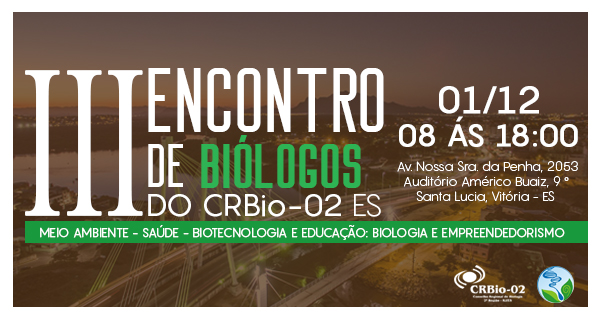 III Encontro de Biólogos do CRBio-02 ESFINDESAv. Nossa Senhora da Penha, 2053, auditório Américo Buaiz 9º andar – Santa Lucia, Vitória, ESDia 01 de dezembro de 2017 das 8h às 18hFICHA DE INSCRIÇÃOEfetuar o pagamento da inscrição em nome do Conselho Regional de Biologia da 2ªRegião no Banco do Brasil S.A.- Agência: 03921 – Conta corrente 2603497.Enviar a Ficha preenchida e o comprovante de pagamento para o e-mail delegacia_es@crbio-02.gov.br ou entregar pessoalmente na delegacia do CRBio-02, na Rua Fortunato Ramos, 30 - Edifício Cima Center - Salas 208 e 210, Santa Lúcia – Vitória/ES, a/c Sra. Veruska Alencastre.Ressaltamos que é necessário o envio da ficha de inscrição para participar do evento.O III Encontro de Biólogos do CRBio-02 ES acontecerá dia 01 de dezembro, das 8h às 18h, na FINDES, localizado na Av. Nossa Senhora da Penha, 2053, auditório Américo Buaiz 9º andar – Santa Lucia, Vitória, ES.CATEGORIAS E VALORES(   )   Biólogo registrado – mínimo de 1 lata de leite em pó   (   )   Estudante de graduação – mínimo de 1 lata de leite em pó(   )   Outros – R$ 80,00Nome completo (legível): ________________________________________________________RG.: __________________________________   CPF: _________________________________CRBio n°.: ____________________________Endereço: ____________________________________________________________________Bairro: _________________________ Cidade: ______________________  UF: ____________CEP: ________________         Telefone fixo: (    ) ____________________________   Celular: (    ) ____________________    Empresa/Faculdade: ___________________________________________________________Cargo: _______________________________________________________________________Rio de Janeiro,       de                                     de 2017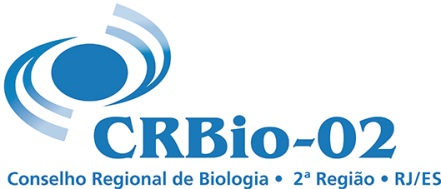 